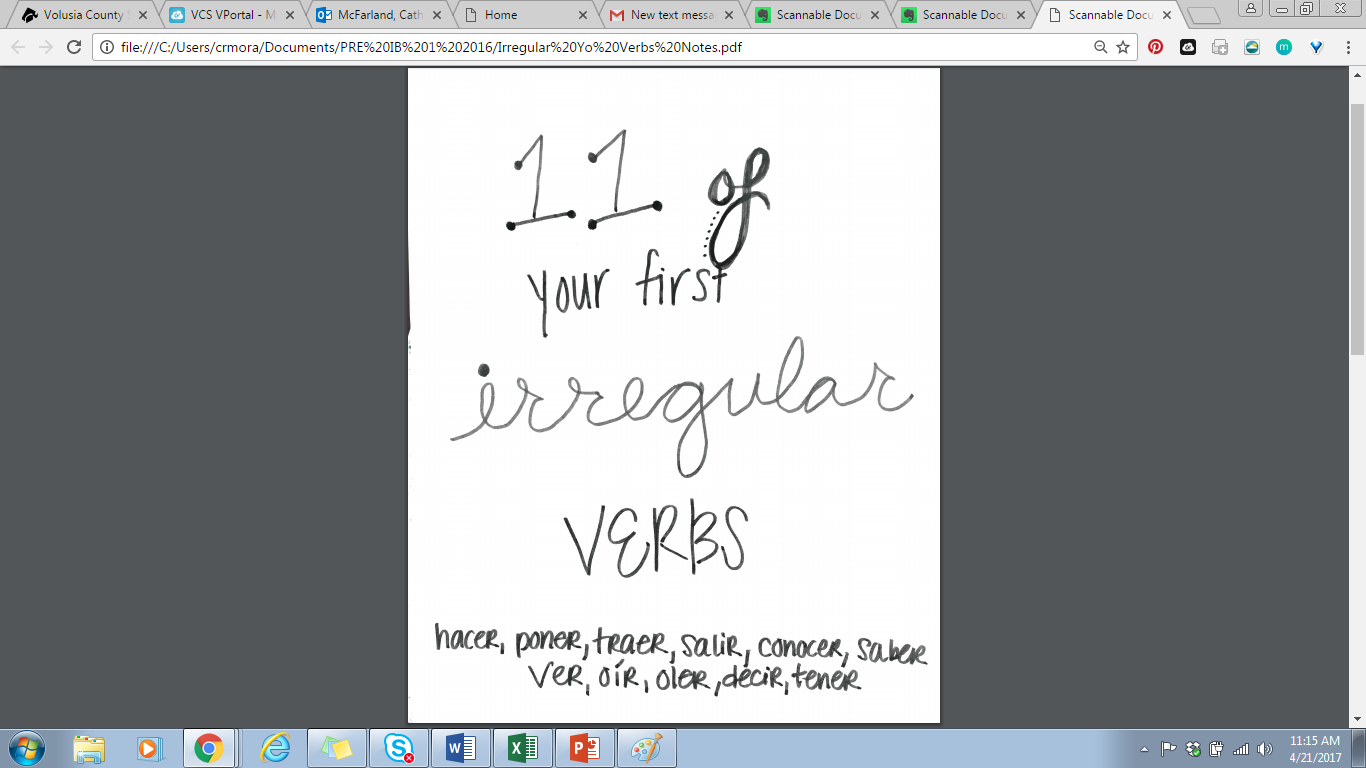  ‘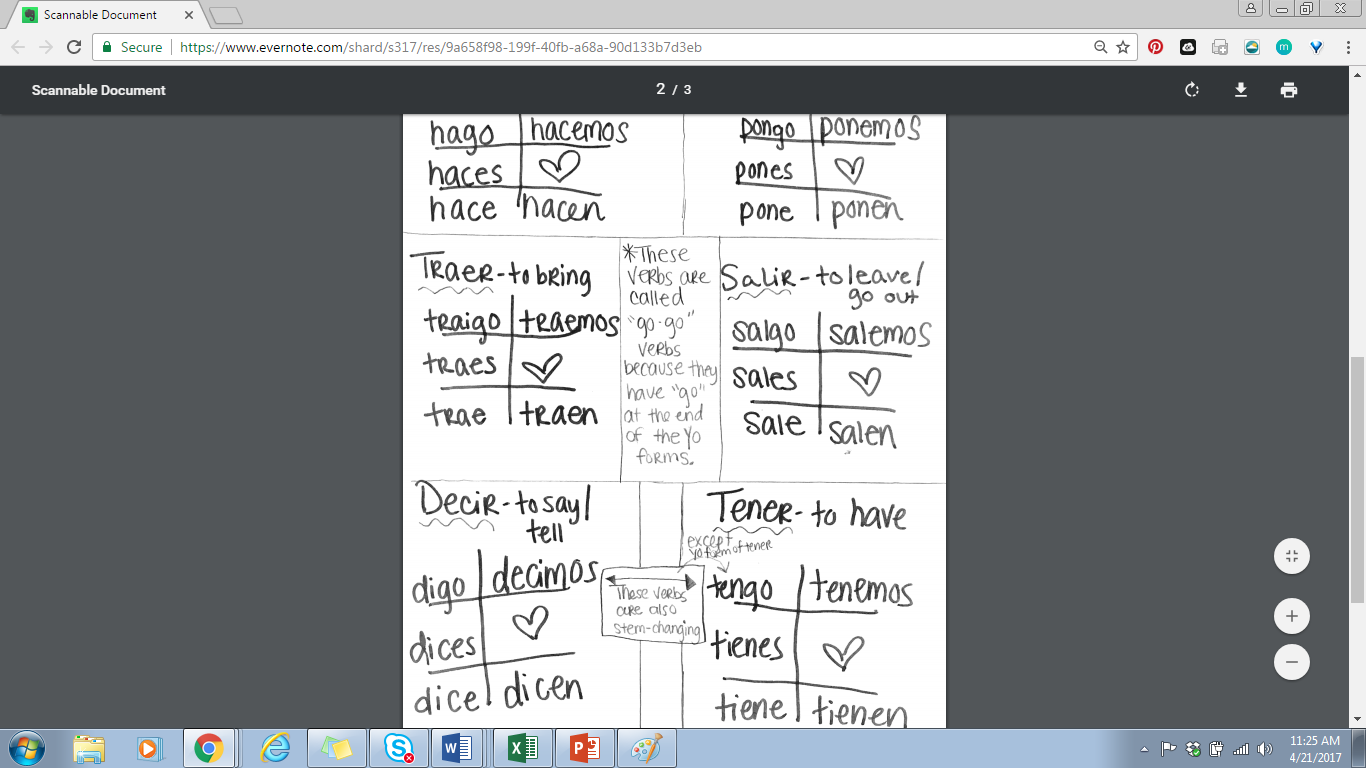 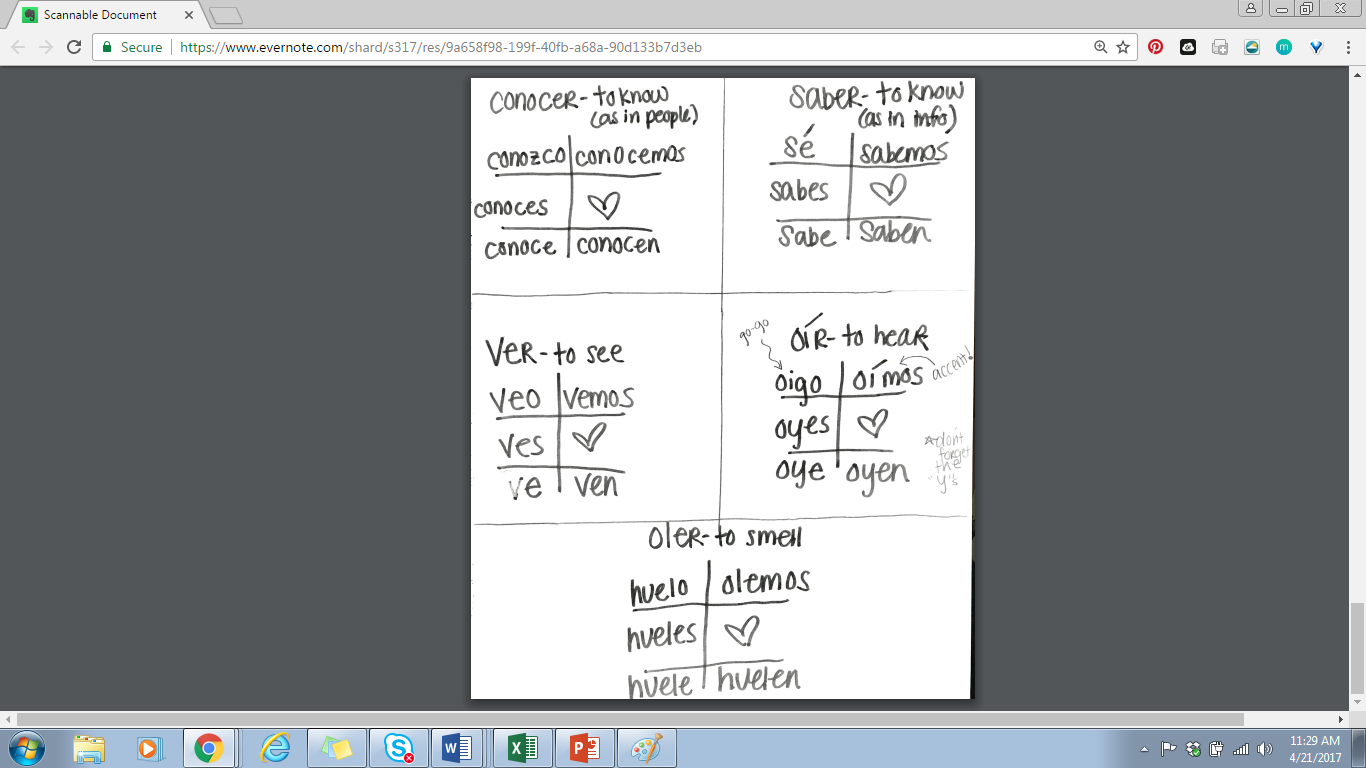 